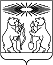 Об утверждении перечней муниципальных учреждений Северо-Енисейского района, подведомственных главным распорядителям средств бюджета Северо-Енисейского района (по подведомственности) на 2022- 2024годы В целях определения подведомственности расходов бюджета Северо-Енисейского района и осуществления главными распорядителями средств бюджета Северо-Енисейского района полномочий по исполнению бюджета Северо-Енисейского района, подготовки проекта решения Северо-Енисейского района депутатов «О бюджете Северо-Енисейского района на 2022 год и плановый период 2023 - 2024 годов», в состав которого включается Ведомственная структура расходов бюджета Северо-Енисейского района на 2022 год и плановый период 2023-2024 годов, утверждения перечня муниципальных учреждений Северо-Енисейского района,  подведомственных главным распорядителям средств бюджета Северо-Енисейского района (по подведомственности),  имеющим право распределять бюджетные ассигнования и лимиты бюджетных обязательств между подведомственными получателями бюджетных средств бюджета района, соблюдая принцип подведомственности расходов бюджета района, для реализации полномочий  главных распорядителей средств бюджета Северо-Енисейского района по планированию расходов бюджета района, составлению обоснований бюджетных ассигнований, в соответствии со статьями 6, 38.1, 158 Бюджетного кодекса Российской Федерации, статьей 16 Положения о бюджетном процессе в Северо-Енисейскомрайоне, утвержденного решением Северо-Енисейского районного Совета депутатов от 30.09.2011 № 349-25, руководствуясь статьей 34 Устава Северо-Енисейского района, ПОСТАНОВЛЯЮ:1. Утвердить Перечень муниципальных учреждений Северо-Енисейского района,  подведомственных главным распорядителям средств бюджета    Северо-Енисейского района (по подведомственности) на 2022 - 2024 годы согласно приложению к настоящему постановлению.2. Главным распорядителям, получателям средств бюджета Северо-Енисейского района (являющихся участниками бюджетного процесса Северо-Енисейского района), муниципальным учреждениям Северо-Енисейского района привести свои документы в соответствии с настоящим постановлением (при необходимости).3. Контроль за исполнением настоящего постановления возложить на заместителя главы района по финансам и бюджетному устройству,  руководителя Финансового управления администрации Северо-Енисейского района Перепелица А.Э. 4. Настоящее постановление вступает в силу со дня подписания и применяется с 01 января 2022 года.Временно исполняющий полномочияГлавы Северо-Енисейского района,первый заместитель главы района                                                           А.Н.РябцевПриложение  к постановлению администрации Северо-Енисейского районаот _17.09.2021 № 332-пПеречень муниципальных учреждений Северо-Енисейского района, подведомственных главным распорядителям средств бюджета Северо-Енисейского района (по подведомственности) на 2022 - 2024 годыАДМИНИСТРАЦИЯ СЕВЕРО-ЕНИСЕЙСКОГО РАЙОНАПОСТАНОВЛЕНИЕАДМИНИСТРАЦИЯ СЕВЕРО-ЕНИСЕЙСКОГО РАЙОНАПОСТАНОВЛЕНИЕ«17» сентября 2021 г.№  332-пгп Северо-Енисейскийгп Северо-ЕнисейскийНомер строкиКод ведомстваНаименованиемуниципальных учреждений Северо-Енисейского районаподведомственных главным распорядителям средств бюджета    Северо-Енисейского района (по подведомственности)121449Северо-Енисейский районный Совет депутатов -главный распорядитель бюджетных средств бюджета Северо-Енисейского района,муниципальное казенное учреждение2453Контрольно-счетная комиссия Северо-Енисейского района - главный распорядитель бюджетных средств бюджета Северо-Енисейского района,муниципальное казенное учреждение3441Администрация Северо-Енисейского района – главный распорядитель бюджетных средств бюджета Северо-Енисейского района,муниципальное казенное учреждение3.1441Муниципальное казенное учреждение «Аварийно-спасательное формирование Северо-Енисейского района» - получатель средств бюджета Северо-Енисейского районамуниципальное казенное учреждение3.2441Муниципальное казенное учреждение «Служба заказчика-застройщика Северо-Енисейского района» - получатель средств бюджета Северо-Енисейского районамуниципальное казенное учреждение3.3441Муниципальное казенное учреждение «Северо-Енисейская муниципальная информационная служба» - получатель средств бюджета Северо-Енисейского районамуниципальное казенное учреждение4440Финансовое управление администрации Северо-Енисейского района –главный распорядитель бюджетных средств бюджета Северо-Енисейского района,муниципальное казенное учреждение5450Комитет по управлению муниципальным имуществом  администрации Северо-Енисейского района – главный распорядитель бюджетных средств бюджета Северо-Енисейского района,муниципальное казенное учреждение6444Управление образования администрации Северо-Енисейского района – главный распорядитель бюджетных средств бюджета Северо-Енисейского района,муниципальное казенное учреждение6.1444Муниципальное бюджетное общеобразовательное учреждение «Северо-Енисейская средняя школа № 1 им. Е.С. Белинского», муниципальное бюджетное учреждение6.2444Муниципальное бюджетное общеобразовательное учреждение «Северо-Енисейская средняя  школа № 2», муниципальное бюджетное учреждение6.3444Муниципальное бюджетное  общеобразовательное учреждение «Тейская средняя  школа № 3», муниципальное бюджетное учреждение6.4444Муниципальное бюджетное общеобразовательное учреждение «Брянковская средняя школа № 5», муниципальное бюджетное учреждение6.5444Муниципальное бюджетное общеобразовательное учреждение «Новокаламинская средняя  школа № 6», муниципальное бюджетное учреждение6.6444Муниципальное бюджетное общеобразовательное учреждение «Вангашская средняя  школа № 8», муниципальное бюджетное учреждение6.7444Муниципальное бюджетное общеобразовательное учреждение «Вельминская основная  школа № 9», муниципальное бюджетное учреждение6.8444Муниципальное бюджетное  дошкольное образовательное учреждение «Северо-Енисейский детский сад №1», муниципальное бюджетное учреждение6.9444Муниципальное бюджетное дошкольное образовательное учреждение «Северо-Енисейский детский сад № 3», муниципальное бюджетное учреждение6.10444Муниципальное бюджетное дошкольное образовательное учреждение комбинированного вида Северо-Енисейский детский сад № 4 «Жарки», муниципальное бюджетное учреждение6.11444Муниципальное бюджетное  дошкольное образовательное учреждение «Северо-Енисейский детский сад № 5», муниципальное бюджетное учреждение6.12444Муниципальное бюджетное дошкольное  образовательное учреждение «Северо-Енисейский детский сад-ясли № 8 «Иволга» имени Гайнутдиновой Валентины Брониславовны»,муниципальное бюджетное учреждение6.13444Муниципальное бюджетное образовательное учреждение дополнительного образования «Северо-Енисейская детско-юношеская спортивная школа», муниципальное бюджетное учреждение6.14444Муниципальное бюджетное образовательное учреждение дополнительного образования «Северо-Енисейский детско-юношеский центр», муниципальное бюджетное учреждение7445Отдел культуры администрации Северо-Енисейского района – главный распорядительбюджетных средств бюджета Северо-Енисейского района,муниципальное казенное учреждение7.1445Муниципальное  казенное учреждение «Центр обслуживания муниципальных учреждений Северо-Енисейского района» - получатель средств бюджета Северо-Енисейского района(являющееся участником бюджетного процесса Северо-Енисейского района),муниципальное казенное учреждение7.2445Муниципальное бюджетное учреждение «Централизованная клубная система Северо-Енисейского района», муниципальное бюджетное учреждение7.3445Муниципальное бюджетное учреждение «Централизованная библиотечная система Северо-Енисейского района», муниципальное бюджетное учреждение7.4445Муниципальное бюджетное учреждение дополнительного образования «Северо-Енисейская детская школа искусств», муниципальное бюджетное учреждение7.5445Муниципальное бюджетное учреждение «Муниципальный музей истории золотодобычи Северо-Енисейского района»,муниципальное бюджетное учреждение8459Отдел физической культуры, спорта и молодежной политики администрации Северо-Енисейского района –главный распорядитель  бюджетных средств бюджета Северо-Енисейского района,муниципальное казенное учреждение8.1459Муниципальное казенное учреждение «Спортивный комплекс Северо-Енисейского района «Нерика» -получатель средств бюджета Северо-Енисейского района, (являющееся участником бюджетного процесса Северо-Енисейского района),муниципальное казенное учреждение8.2459Муниципальное бюджетное  учреждение «Молодежный центр  «АУРУМ» Северо-Енисейского района», муниципальное бюджетное учреждение